Муниципальное бюджетное  образовательное учреждение«Октябрьская средняя общеобразовательная школа»для участия во всероссийском конкурсе «Волонтёры могут все»номинация «Мир своими руками»проектСоздание сайта экологического объединения «Экопоколение»https://ecolog.okt-shcool.ru/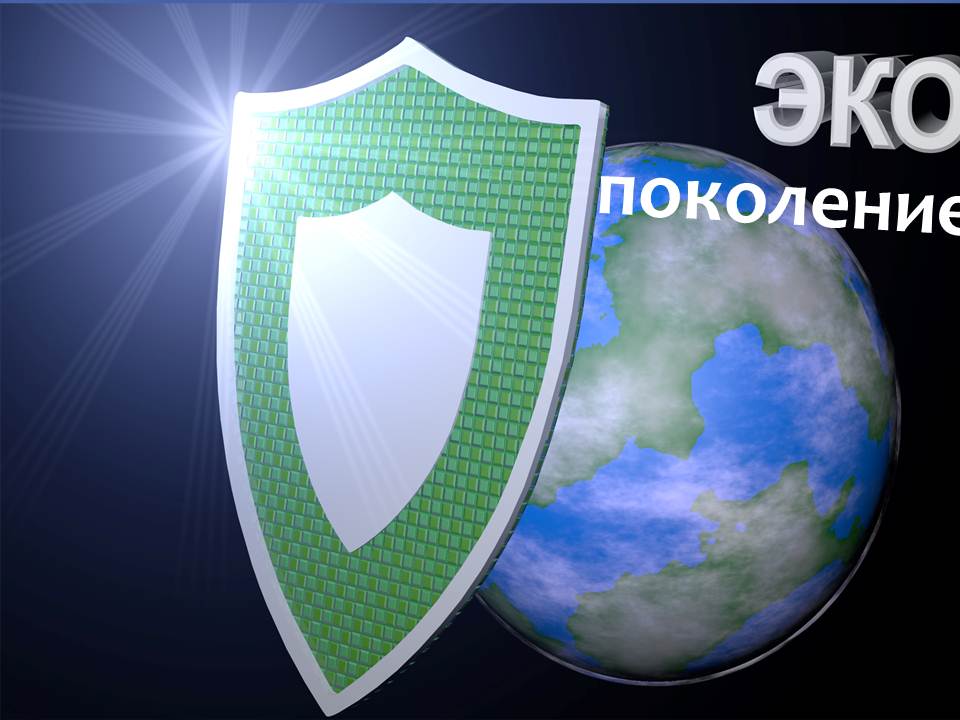 Автор: Объединение «Экопоколение»Лидеры проекта: Холод Яна(7 класс), Маслакова Анна(6 класс)Муниципальное бюджетное образовательное учреждение «Октябрьская средняя общеобразовательная школа», Адрес: 462030 с. Октябрьское, Октябрьский район, Оренбургская область, ул. Лесная 2Руководитель: Трофимова Яна Юрьевнапедагог дополнительного образования I кв. категории МБОУ «Октябрьская СОШ»Телефон сотовой связи: 89123426916,Email: jana_xxx@mail.ru2021 годСодержание:1.Введение…………………………………………………………………………………..4стр.1.1 Обоснование проекта …………………………………………………………………4стр.1.2Актуальность……….………………………………………………….......................4-5стр.1.3 Цель ………..…………………………………………. ………………………………..5стр.1.4 Задачи проекта………………………………………………………………………5-6стр.2.Основное содержание2.1 Методы исследования…………………………………………...................................6стр.2.2 Сроки выполнения работы…………………………………………………………..6стр.2.3Условия реализации ……….…………………………………………………………..6стр.2.4 Социальная трудность………………………………………………..........................6стр.2.5 Предполагаемый результат…………………………………………………………..6стр.2.6 Этапы реализации…………………………………………………...........................6-7стр.3.Собственные исследования………………………………………………………….7-11стр.3.1 Анализ и проектирование сайта ……………………………………….………….7-8стр.3.2 Технологические особенности сайтов ………………………………………………8стр.3.3 Особенности каждого вида сайтов.………………………………………………..8-9стр.3.4 Устройство сайта………………………………………………………………….9-10 стр.3.5 Требования к сайту.....................................................................................................10стр.4. Практическая деятельность………………………………………………….….11- 18стр.4.1 Мозговой штурм..........................................................................................................11стр.4.2 Практическая работа: анализ материала и интернет – источников, собственные исследования, изучение справочной литературы........................................................11стр.4.3 Проведение социологического опроса.................................................................11-12стр.4.4 Выбор технологии для создания сайта................................................................12-13стр.4.5 Информационное наполнение сайта.........................................................................13стр.4.6. Разработка концепции и структуры сайта.............................................................13стр.4.7 Разделы сайта ТО «Экопоколение», которые будут наполняться………….13-14стр.4.8. Креатив, или визуальная составляющая сайта...............................................14-15стр.4.9 Бюджет проекта.......................................................................................................15-16стр.4.10. Раскрутка сайта ТО «Экопоколение» ..................................................................16стр.4.11. Публикация сайта................................................................................................16-17стр.4.12. Раскрутка....................................................................................................................17стр.4.13.Юзабилити-тестирование сайта (исследование того, как реальные люди использует тот или иной сайт либо программный продукт) ...............................17стр.5. Заключение…………………………….………………………………………….17-18стр.6. Перспектива развития……………………………………………………………….18стр.7.Словарь справочник терминов..............................................................................18стр.8. Список литературы…………………………………………………………………...19стр.9. Интернет ресурсы………………………………………………………………….19-21стр.10. Приложения…………………………………………………….............................22- 30стр.1.Введение: Творческое объединение «Экопоколение» на базе МБОУ «Октябрьская СОШ» Октябрьского района Оренбургской области под руководством педагога дополнительного образования осуществляет свою деятельность в течение 3 –х лет. За этот период времени накопилось множество материалов в различных сферах деятельности, связанных с экологией: проектная и исследовательская  деятельность, творчество, районные, региональные и всероссийские акции, методические разработки и конкурсное движение.Наша деятельность частично освещена на сайте МБОУ «Октябрьская СОШ» и на странице в контакте руководителя объединения Трофимовой Я.Ю.С приходом в образовательное учреждение новых технических возможностей, у нас расширилась деятельность и появились идеи транслировать и вести пропаганду экологической деятельности посредством собственного сайта. Иметь свой сайт необходимо для расширения границ собственной деятельности – учебной, профессиональной, научной и множества других. Не исключено, что лишь благодаря созданию сайта можно приобрести новых друзей, партнеров и единомышленников – экологов. 1.1Обоснование проекта: Всемирная паутина – интернет опутала все сферы деятельности человека. В поисках  нужной и качественной информации людям приходится мониторить множество сайтов, веб страниц и социальных сетей. Создание собственного сайта экологического объединения поможет воспользоваться информацией ребятам не только во внеурочной деятельности, но и в учебной, научно – исследовательской, даст возможность родителям и педагогам увидеть масштабность деятельности юных экологов.А самое главное сайт поможет создать мир своими руками!1.2.Актуальность проекта: Проблема экологического воспитания – одна из важнейших в современном мире. Доступную информацию можно получить с различных сайтов и в социальных сетях (Одноклассники, Вконтакте, Народ.Ру, Фейсбук и т.д.).  Большинство обучащихся зарегистрированы  одновременно в нескольких соц. сетях.  Промониторив сеть интернет в поисках сайта экологического объединения обучающихся, мы пришли к выводу, что подобных сайтов практически нет – их единицы. Поэтому мы уверены,  наш проект – создание сайта ТО «Экопоколение» является актуальным, нужным и перспективным. Разрабатывая данный проект, мы сделали предположение -Гипотезу: если у экологического объединения будет создан свой сайт, то в полной мере можно осветить всю работу как обучающихся, так преподавателя, тем самым привлечь внимание к деятельности экологических классов и проблемам экологии в Октябрьском районе Оренбургской области.1.3.Цель: Формирование активной жизненной позиции и экологической культуры у детей и молодёжи, а также жителей и гостей Октябрьского района посредством создания сайта творческого объединения учащихся МБОУ «Октябрьской СОШ».1.4. Задачи проекта:Изучить информацию по данной теме;Провести социологический опрос учащихся МБОУ «Октябрьской СОШ» с целью выяснения необходимости создания сайта ТО «Экопоколение»;Рассмотреть классификацию сайтов;Изучить этапы создания сайта;Выбрать подходящую систему создания сайта;Разработать концепцию и структуру сайта;Составить бюджет проекта;Подобрать фото, видео и документальный материал для наполнения сайта;Создание собственного сайта с помощью конструктора сайтов WordPress.com .(смотри приложение № 5)Результат проектной работы оформить в виде действующего сайта;Выстроить кооперации с партнёрами по реализации проекта.2.Основное содержание.2.1.Методы исследования: 1.Изучение литературы (научной; нормативной; картографической; средств массовой информации).Методы эмпирического уровня: наблюдение, интервью, анкетирование, опрос, фотографирование, измерение, сравнение.Методы экспериментально-теоретического уровня: анализ, исторический, логический, синтез.Методы теоретического уровня: изучение и обобщение, анализ и синтезПроцедурный метод предполагает выделение следующих этапов в исследованиях в связях с общественностью:1. Постановка и определение проблемы.2. Анализ вторичной информации.3. Получение первичной информации.4. Обработка и анализ первичной информации.5. Выработка рекомендаций и прогнозов.2.2. Сроки выполнения работ:  осуществляются в период с октября 2020 по  февраль 2021.2.3. Условия реализации работы: для создания Сайта ТО «Экопоколение» требуется интернет соединение, компьютер и администратор сайта.2.4. Социальная трудность: финансирование обслуживания сайта.2.5.Предполагаемый результат:  создание долгосрочного сайта творческого объединения «Экопоколение».2.6.Этапы  реализации проектаМозговой штурм.Практическая работа: анализ материала и интернет – источников, собственные исследования, изучение справочной литературы.Проведение социологического опроса учащихся МБОУ «Октябрьская СОШ»Анализ и проектирование сайта Технологические особенности сайтовОсобенности каждого вида сайтовУстройство сайтаТребования к сайтуВыбор технологии для создания сайтаРазработка концепции и структуры сайтаКреатив, или визуальная составляющая сайта  Информационное наполнение сайта.Планирование концепции и структуры сайтаСоставление бюджета проектаПубликация сайтаРаскруткаЮзабилити-тестирование сайта (исследование того, как реальные люди использует тот или иной сайт либо программный продукт).3.Собственные исследования.3.1.Анализ и проектирование сайта:   На данном этапе работы мы осуществляли сбор и изучение информации по данной теме (что такое сайт, какие бывают виды сайтов…) Сайт (от англ. website: web — «паутина, сеть» и site — «место», буквально «место, сегмент, часть в сети») — система электронных документов (файлов данных и кода) частного лица или организации в компьютерной сети под общим адресом (доменным именем или IP-адресом). Все сайты в совокупности составляют Всемирную паутину, где коммуникация (паутина) объединяет сегменты информации мирового сообщества в единое целое — базу данных и коммуникации планетарного масштаба. Для прямого доступа клиентов к сайтам на серверах был специально разработан протокол HTTP. В наше время создание сайта актуальная тема сайт используют все компании, фирмы, кинотеатры, государство. На сайт можно выкладывать: файлы, текстовые документы, приложения и т.д. 3.2.Технологические особенности сайтов:По технологическим особенностям создания и отображения сайты различаются:Сайты, созданные с применением т. н. Flash-технологий, когда весь сайт располагается на одной веб-странице, предназначенной исключительно для загрузки Flash-файла, а вся навигация и контент реализованы в самом Flash-ролике.Статические — состоящие из статичных html (htm, dhtml) страниц, составляющих единое целое. Пользователю выдаются файлы в том виде, в котором они хранятся на сервере.Динамические — состоящие из динамичных html (htm, dhtml) страниц-шаблонов, информации, скриптов и прочего в виде отдельных файлов. Содержимое генерируется по запросу специальными скриптами (программами) на основе других данных из любого источника.3.3.Особенности каждого вида сайтов:- Персональные сайты или персональные страницы Персональный сайт – это сайт, с содержанием, описывающим сферу интересов какого-либо человека. Он создается самим владельцем с целью заявить о себе, найти друзей, единомышленников, людей со схожими взглядами и т.д. Объем такого сайта не большой и часто ограничивается одной страницей (отсюда и название «персональная страница»). Дизайн сайта, чаще всего сложный, подчеркивающий индивидуальность автора. - Личные блоги Личный блог (от англ. blog, weblog) – это web-сайт, основное содержимое которого – регулярно добавляемые записи (посты), содержащие текст, изображения, мультимедиа. Для блогов характерны недлинные записи временной значимости, отсортированные в обратном хронологическом порядке и предлагаемые к обсуждению сторонними читателями, посредством комментариев. Блоги могут содержать несколько страниц. Их число зависит от активности автора и иногда оно может быть достаточно большим. Структура блога всегда проста и понятна. Дизайн блога, чаще всего, сложный, соответствующий тематике блога, иногда подчеркивающий индивидуальность его автора. - Сайты-визитки Сайт-визитка – это наиболее распространенный вид сайтов. Его название говорит само за себя. По сути, сайт-визитка – это электронный аналог традиционной бумажной визитки. Основное назначение сайта – представить своего владельца (реализуемые им товары, предоставляемые услуги) и дать максимум сведений необходимых для контакта с ним – адрес, телефоны, e-mail и т.п. Ввиду небольшого объема размещаемой на сайте информации, структура сайта-визитки всегда проста и понятна. Традиционно сайт-визитка состоит из 3–5-и страниц и не содержит дополнительных разделов и многоуровневых меню. Несмотря на простоту и дешевизну данного проекта, сайт-визитка – это отличный старт для начала любой коммерческой деятельности.3.4.Устройство сайта: Страницы сайтов — это набор текстовых файлов, размеченных на языке HTML. Эти файлы, будучи загруженными посетителем на его компьютер, понимаются и обрабатываются браузером и выводятся на средство отображения пользователя (монитор, экран КПК, принтер или синтезатор речи). Язык HTML позволяет форматировать текст, различать в нём функциональные элементы, создавать гипертекстовые ссылки (гиперссылки) и вставлять в отображаемую страницу изображения, звукозаписи и другие мультимедийные элементы. Отображение страницы можно изменить добавлением стилей на языке CSS, что позволяет централизовать в определенном файле все элементы форматирования (размер и цвет заглавных букв 2-го уровня, размер и вид блока вставки и другое) или сценариев на языке Java Script, с помощью которого имеется возможность просматривать страницы с событиями или действиями. Сайты могут содержать подразделы, ориентированные целиком на ту или иную аудиторию. В этом случае такие разделы называют версиями сайта. Аудитория может различаться по виду используемого оборудования, по используемому языку аудитории. К примеру, известны так называемые мобильные версии сайта, предназначенные для работы с ними с использованием смартфона. Сайты могут иметь языковые версии (русскоязычная, англоязычная и другие).3.5.Требования к сайту:Изучив и проанализировав информацию, связанную с работой и созданием сайта, наша команда  сформулировала требования к официальному сайту ТО «Экопоколение». Вся информация для размещения на сайте, должна быть утверждена Администратором школьного сайта.Обязательные требования:- Запрещено нарушать законы Российской Федерации. -  Запрещается размещать на сайте материалы, оскорбляющие нравственность, унижающие человеческое достоинство, призывающие к насилию, разжигающие межнациональную или религиозную рознь.- Запрещено нарушать закон об авторском праве. Все изображения и материалы, которые будут размещены на сайте, должны быть созданы обучающимися ТО «Экопоколение». - При размещении  материала статьи из газет, обязательно нужно указать автора и ссылку на источник.-При публикации фото или видео материала, нужно оформить согласие на обработку персональных данных фото видеосъёмку материалов несовершеннолетнего. - Веб-страница должна быть одобренной.4.Практическая деятельность.4.1.Мозговой штурм – один из видов быстрого сбора информации и креативного мышления. На занятиях по внеурочной деятельности этот приём позволил нам прийти к выводу, что богатейший материал, который накопился за период деятельности юных экологов Октябрьского района оренбургской области можно систематизировать и презентовать посредством собственного сайта ТО «Экопоколение».4.2.Практическая работа: анализ материала и интернет – источников, собственные исследования, изучение справочной литературы.Команда «Экопоколение» разделилась на мобильные группы, каждая из которых выполняла свою функцию.4.3.Проведение социологического опроса (смотри приложение №2, 3)1 вопрос: Где удобно вам получать информацию: в социальных сетях – в контакте, инстаграм или на сайтах?Более 80% респондентов отдали предпочтение сайтам.16%  опрашиваемых в новостях социальной сети инстаграм58%учащихся - в социальных сетях в контакте2 вопрос: Какая  бы информация, связанная с экологией была бы наиболее интересна? 10% ответили – никакая40% - заинтересовал вопрос пересыхания рек.50% респондентов – заинтересовала тема несанкционированного выброса мусора.3. Хотели бы вы воспользоваться информацией, предоставленной на сайте «Экопоколение»?70% респондентов были бы рады воспользоваться предоставленной информацией3% опрашиваемым  не интересен сайт «Экопоколение»45% учащихся МБОУ «Октябрьской СОШ»  выразили интерес к просмотру сайта.4. Вашим родителям была бы полезна и интересна информация, расположенная на сайте «Экопоколение»?5 % учащихся сказали, что родителям не интересна жизнь школы и учащихся43% опрашиваемых выразили надежду о возможном интересе родителей информации на сайте «Экопоколение»67% респондентов уверенно сказали «Да»! Будет интересно!Результаты социологического опроса представлены в диаграммах (смотри приложение № 4)4.4.Выбор технологии для создания сайта: Для создания сайтов существует множество различных технологий, основанных на применении программных продуктов различного уровня сложности. От простейших – Notepad (Блокнот – входит в состав Windows), веб-редакторов типа WYSIWYG (от англ. What You See Is What You Get – что вижу, то и получаю) — это принцип соответствия экранного образа готовому документу, когда автор непосредственно видит на экране готовый результат и работает с ним, до мощных программных сред типа Microsoft Frontpage и т.п. Существует еще возможность создания веб-страниц на основе готовых шаблонов, которые можно скачать из Интернета, а затем отредактировать, в каком либо веб-редакторе, в соответствии со своими потребностями. Создавать сайты так же можно в онлайн-конструкторах, которые имеются в большом количестве в сети Интернет. Два последних способа являются наиболее легкими и быстрыми, так как не требуют специальных знаний в программировании и языка HTML. Для создания сайта ТО «Экопоколение» мы выбрали конструктор сайта WordPress.com (смотри приложение № 5)Выбор осуществлялся исходя из следующего: В связи с тем, что работу по наполняемости  сайта МБОУ «Октябрьская СОШ» ведёт  Администратор, он и предложил нам создать сайт ТО «Экопоколение» как дочерний сайт нашей образовательной организации. Это позволило нам сэкономить бюджет проекта, сэкономить время на изучение технической стороны создания сайта, а также  расширить возможности школьного сайта.4.5.Информационное наполнение сайта:Проанализировав собранную информацию было принято решение: Так как сайт ТО «Экопоколение» общий, то некоторые элементы дизайна – такие как шапка сайта, текстура информационного поля, кнопки - должны быть общими для всех страниц. Обязательными элементами должны быть:  краткая информация об учащихся ТО и руководителе; ссылки на ресурсы по интересам; ссылки на образовательные ресурсы, поскольку образовательный сайт должен быть помощником в учебе; умение использовать элементы дизайна; умение использовать графику. 4.6.Разработка концепции и структуры сайта: В основе работы по созданию сайта ТО «Экопоколение» лежат цели и задачи, для реализации которых он создаётся. Функции сайта можно разложить на несколько уровней, от простого к сложному. Сайт является  визитной карточкой экологического объединения учащихся МБОУ «Октябрьской СОШ». Интернет сегодня уже доступен широкому кругу людей, — как причастных к образованию (педагогов, учащихся), так и родителей и организаций, заинтересованных в сотрудничестве в области проектной и экологической деятельности. Проблем остается только две: чтобы был доступ в Интернет и умение находить необходимую информацию в сети. 4.7.Разделы сайта ТО «Экопоколение», которые будут наполняться: (см. приложение № 7-8)- Главная- О нас- Документы- Новости- Школа экологических компетенций- Преподаватели (Трофимова Я.Ю., Воропаева О. А., Игнатьева Е.Н., Косов С.В., Тахтина О.Я., Карягина Е.С., Кузнецова Е.М., Голоктионова М.Ю.- в состав преподавателей входят педагоги, работающие с экологическими классами на базе МБОУ «Октябрьская СОШ» и входящими в ТО «Экопоколение»)- Пресс центр- Наши достижения- Наши проекты- Наши исследовательские работы- Наши  Акции- Эко дизайн- Видео- Экология Октябрьского района (фото, видео материал)- Портфолио- Наше творчество- Фотоальбом- Наши партнёры- Местоположение на карте- Обратная связь.Каждый раздел будет постепенно заполняться. Материала достаточно как учебного, так и познавательного, интересного  не только детям и родителям, но и гостям сайта. (смотри приложение №10)4.8.Креатив, или визуальная составляющая сайта:  Для разработки дизайна сайта мы изучили психологическое восприятие основных цветов. Таблица. Психологическое восприятие основных цветов.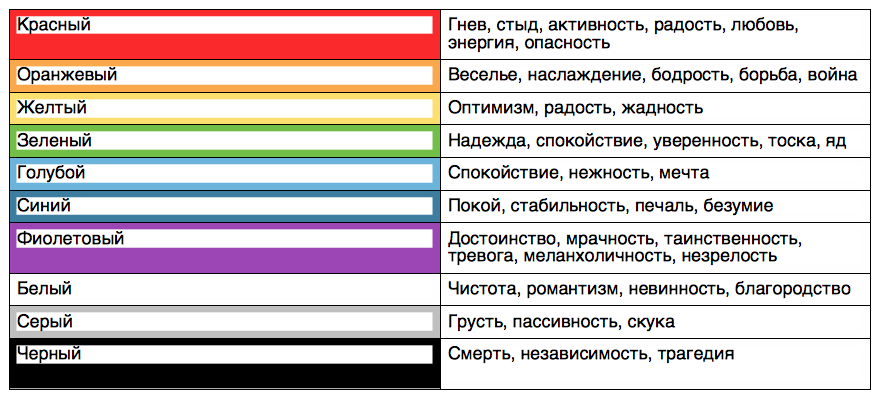 На основании изученного материала, мы пришли к выводу, что сочетание цветов синего, белого и серого оттенков приемлемы для нашего сайта. Тем более большую часть экологической деятельности обучающиеся ТО «Экопоколение» отводят водным ресурсам Октябрьского района Оренбургской области.  (см. приложения № 6)4.9. Обучающиеся объединения  «Экопоколение» составили бюджет проекта:4.10.Раскрутка сайта ТО «Экопоколение»:О  проектной деятельности мы написали статьи в районную газету «Заря», на страницах школьной газеты «Школьный антураж», на сайте МБОУ «Октябрьская СОШ» http://okt-shkola.ucoz.ru/ , в социальной сети в контакте на странице руководителя проекта Трофимовой Я.Ю. https://vk.com/jancik764.11.Публикация сайтаСостоялась 7 февраля 2021 года Сайт ТО «Экопоколение» был опубликован, ссылка доступа к сайту была дана учащимся МБОУ «Октябрьской СОш» классам экологического направления.4.12.Раскрутка. Ссылка на сайт будет транслироваться на страницах в социальных сетях руководителя ТО «Экопоколение» и обучающихся. 4.13.Юзабилити-тестирование сайта (исследование того, как реальные люди использует тот или иной сайт либо программный продукт)Тестирование проведено частично. Полностью будет осуществляться после заполнения всех разделов сайта.Работа проделана большая, весь материал собран и обработан в виде:а) составления схем, таблиц, графиков, фотофиксации, видеосъемки;  б) анализа результатов исследования сайтов и материалов;   в) выпуска буклета, написания проекта, создание Сайта и презентации к проектной деятельности.  5. Заключение: Таким образом, работая над данным проектом, нам удалось:1.	Изучить информацию по данной теме;2.	Провести социологический опрос учащихся МБОУ «Октябрьской СОШ» с целью выяснения необходимости создания сайта ТО «Экопоколение»;3.	Рассмотреть классификацию сайтов и выбрать нужную;4.	Изучить этапы создания сайта;5.	Выбрать подходящую систему создания сайта;6.	Разработать концепцию и структуру сайта ТО «Экопоколение»;7.	Составить бюджет проекта;8.	Подобрать фото, видео и документальный материал для наполнения сайта;9.	Создание собственного сайта с помощью конструктора сайтов WordPress.com .(смотри приложение № 5)10.	Результат проектной работы оформить в виде действующего сайта;11.	Выстроить кооперации с партнёрами по реализации проекта, в частности с МБОУ «Октябрьская СОШ», ОО «Газпром добыча Оренбург».В ходе реализации проекта мы научились оценивать свою деятельность, включенность в групповую работу, в процессе решения исследовательской  и практической задачи, совершенствовали умения работать с компьютером6.Перспектива: Проект «Создание сайта ТО «Экопоколение»» долгосрочный. Он рассчитан на  годы работы для поддержки и формирования активной жизненной позиции и экологической культуры у детей и молодёжи, а также жителей и гостей Октябрьского района посредством получения полезной и нужной  информации   с сайта экологического объединения учащихся МБОУ «Октябрьской СОШ».7.Словарь справочник терминов: 1.Профессиональное SEO продвижение - (англ. SEO promotion) представляет собой совокупность множества мероприятий, заключающихся в увеличении количества посетителей интернет сайта и повышения конверсии. Основной целью такой услуги является выведение ресурса на более высокие позиции по целевым запросам в поисковых системах. Сейчас в России самыми популярными из них являются Яндекс и Google.2. СЕО оптимизация применяется для сайтов любой сложности, тематики и типа. Команда мастеров комплексно подходит к развитию интернет проекта и увеличению объемов продаж. Вместе с оптимизацией применяются и другие методы современного продвижения, в том числе e-mail рассылки, SMM, контекстная реклама, баннеры. Помимо самой раскрутки важно также улучшить юзаюилити, создать грамотную структуру интернет сайта и правильно распределить целевые запросы по веб страницам. 3. Доменное имяВеб-адрес — ваша недвижимость в Интернете. Доменные имена выглядят примерно так: YourBusinessHere.com.8.Список  литературы:А. Борисенко. Web – дизайн. Просто как дважды два . 2008 год.Байков В. Интернет. Поиск информации и продвижение сайтов; Книга по Требованию - Москва, 2012. - 288 c.Дронов Владимир РНР 5/6, MySQL 5/6 и Dreamweaver CS4. Разработка интерактивных Web-сайтов; БХВ-Петербург - Москва, 2009. - 544 c.Кристофер Б. Джонс 140 технологий раскрутки сайтов; Рид Групп - Москва, 2011. - 352 c.Хуторской А. В., Орешко А. П. Технология создания сайтов. 10-11 классы; Дрофа - Москва, 2011. - 256 c.Чебыкин Ростислав Разработка и оформление текстового содержания сайтов; БХВ-Петербург - Москва, 2014. - 528 c.Википедия - свободная энциклопедия / [электронный ресурс]/ 2013 / Электрон. Текстовые дан./http://ru.wikipedia.org/wiki//%D1%E0%E9%F2.Скоробогатов Д./Что такое веб-сайт / [электронный ресурс] / Д. Скоробогатов/ 2007-2013/ Шматов В. / Как создать сайт в Dreamweaver / [электронный ресурс]/ 2013/  Шурчкова Ю. В. Стратегия интеллектуального лидерства при осуществлении маркетинговых коммуникаций в сети интернет. // Креативная экономика, 2011. – № 11. – С.5–6.9.Интернет ресурсы:1.https://wordpress.com/ru/create/?utm_source=google&utm_campaign=google_wpcom_search_brand_desktop_ru_ru&utm_medium=paid_search&keyword=%2Bwordpress&creative=329641342266&campaignid=797911621&adgroupid=51101041130&matchtype=b&device=c&network=g&targetid=kwd-18708123504&gclsrc=aw.ds&gclid=Cj0KCQiAyJOBBhDCARIsAJG2h5ckys1NCRzEhm7kEOBwBN_KuoOsjA9JgYiJCRs4wAZChHTkst4piXMaAnxTEALw_wcB2. http://wwwscternovsc.ucoz.ru/Pro_8_17/Proekt_8kl_2017.pdf3. https://infourok.ru/proektnaya-rabota-po-informatike-sozdanie-sayta-na-besplatnom-hostinge-458233.html4. https://cpsites.ru/project_planning_creating_site.html5. https://t-webstudio.ru/razrabotka-proekta-sayta/6. https://kopilkaurokov.ru/informatika/presentacii/proi..7. http://www.myshared.ru/slide/963617/8. http://okt-shkola.ucoz.ru/9. https://ecolog.okt-shcool.ru/10. https://360website.ru/?gclid=CjwKCAiA65iBBhB-EiwAW253W5FgFHo8qrQyr2G36Fh23twMVA79ZHUpYOJPhZjh0Om2PoUksMZOAhoCCpcQAvD_BwE11. https://itartpro.ru/prodvizheniya-sajta/12. https://de-gard.com/services/soprovozhdenie-i-podderzhka/?utm_source=google&utm_medium=cpc&utm_campaign=Poisk_De_Gard_RF&utm_content=tar|kwd-301203578135|aid|496402797495|gid|117774307575|dvc|c|reg|20956|rin|&utm_term=%2B%D0%BF%D0%BE%D0%B4%D0%B4%D0%B5%D1%80%D0%B6%D0%BA%D0%B0%20%2B%D1%81%D0%B0%D0%B9%D1%82%D0%BE%D0%B2&adposition=&matchtype=b&device=c&target=kwd-301203578135&gclid=CjwKCAiA65iBBhB-EiwAW253W7CUBhJeYmA6zrq-0ALKRV0oCR14d8DEPad_z-aQ2TTguG9hHKCHaBoCmakQAvD_BwE13. https://ru.wikipedia.org/wiki/%D0%A1%D0%B0%D0%B9%D1%8214. http://alpha-spb.ru/helpful-information/43-types-of-sites15. http://u4isna5.ru/doklad/92-2012-06-05-05-48-03/692-html16. https://videouroki.net/video/informatika/17.https://www.google.com/search?q=%D1%82%D0%B0%D0%B1%D0%BB%D0%B8%D1%86%D0%B0+%D0%B2%D0%BE%D1%81%D0%BF%D1%80%D0%B8%D1%8F%D1%82%D0%B8%D1%8F+%D1%86%D0%B2%D0%B5%D1%82%D0%BE%D0%B2&sxsrf=ALeKk03YqstX5Cbt_8qzhWO5UI91EZZCVw:1613206925604&tbm=isch&source=iu&ictx=1&fir=3HFRErtltuSB4M%252Cs5ytEGysVrQllM%252C_&vet=1&usg=AI4_-kT6LJnMLvZ1wbyyfDcXB7q9mqKHXA&sa=X&ved=2ahUKEwjcqv-NwObuAhVU2SoKHQntCM0Q9QF6BAgQEAE&biw=1536&bih=722#imgrc=glsFLaMOSgtvcM18. http://alpha-spb.ru/helpful-information/43-types-of-sites19. 	http://xbb.uz/web/Chto_takoe_veb-sajt20. http://postroysitesam.ru/kurs_html/kak-sozdat-sajt-v-dreamweaver.html21. file:///C:/Users/VR2/Downloads/perspektivy-razvitiya-interaktivnyh-web-saytov.pdf22. https://webstudio2u.net/ru/site-develop/444-interactive-site.htmlПриложенияПриложение№1Сайт МБОУ «Октябрьской СОШ»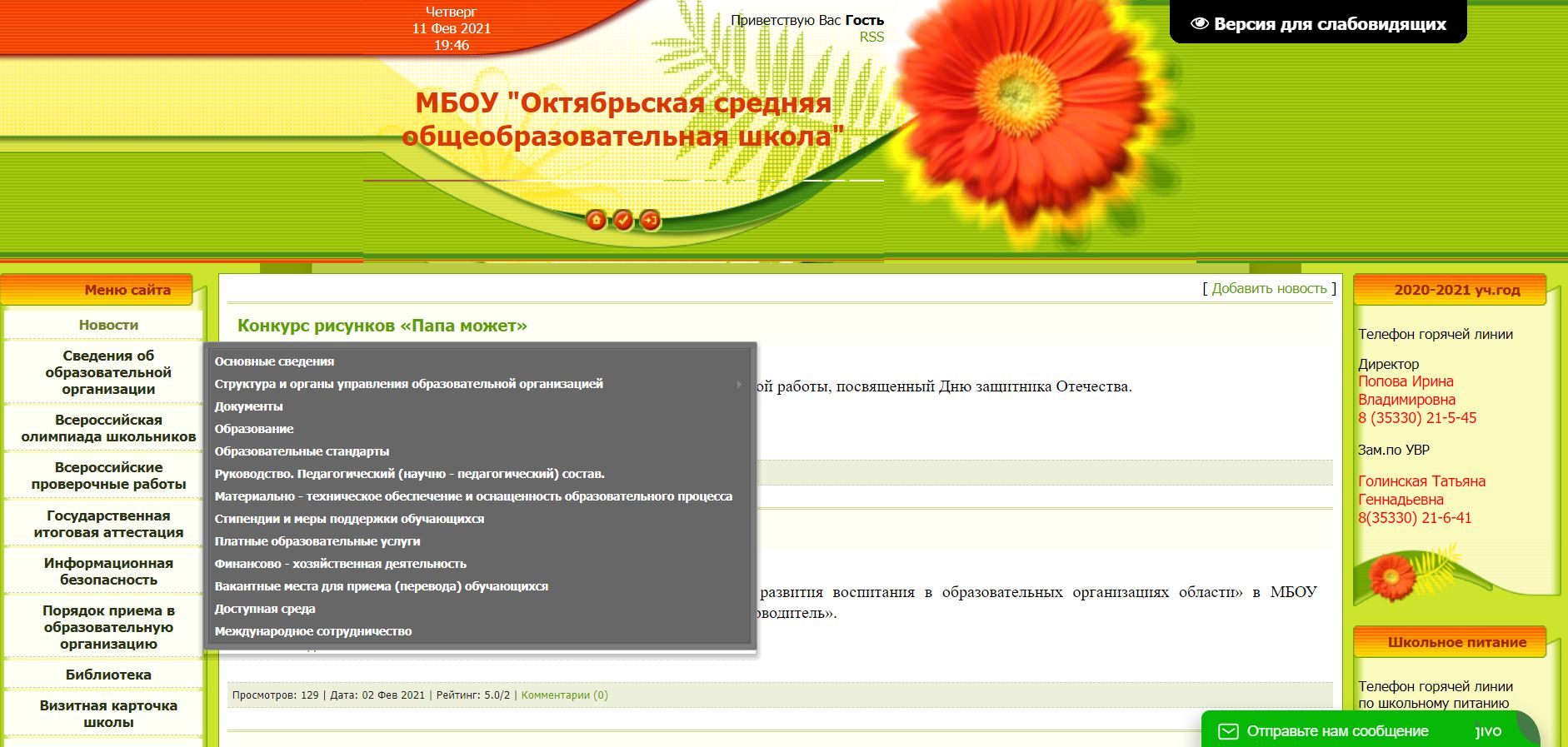 Приложение№2Результаты социологического опроса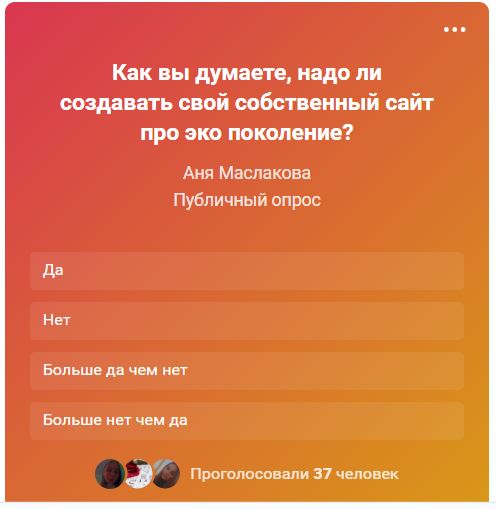 Приложение№3Социологический опрос на базе МБОУ «Октябрьская СОШ»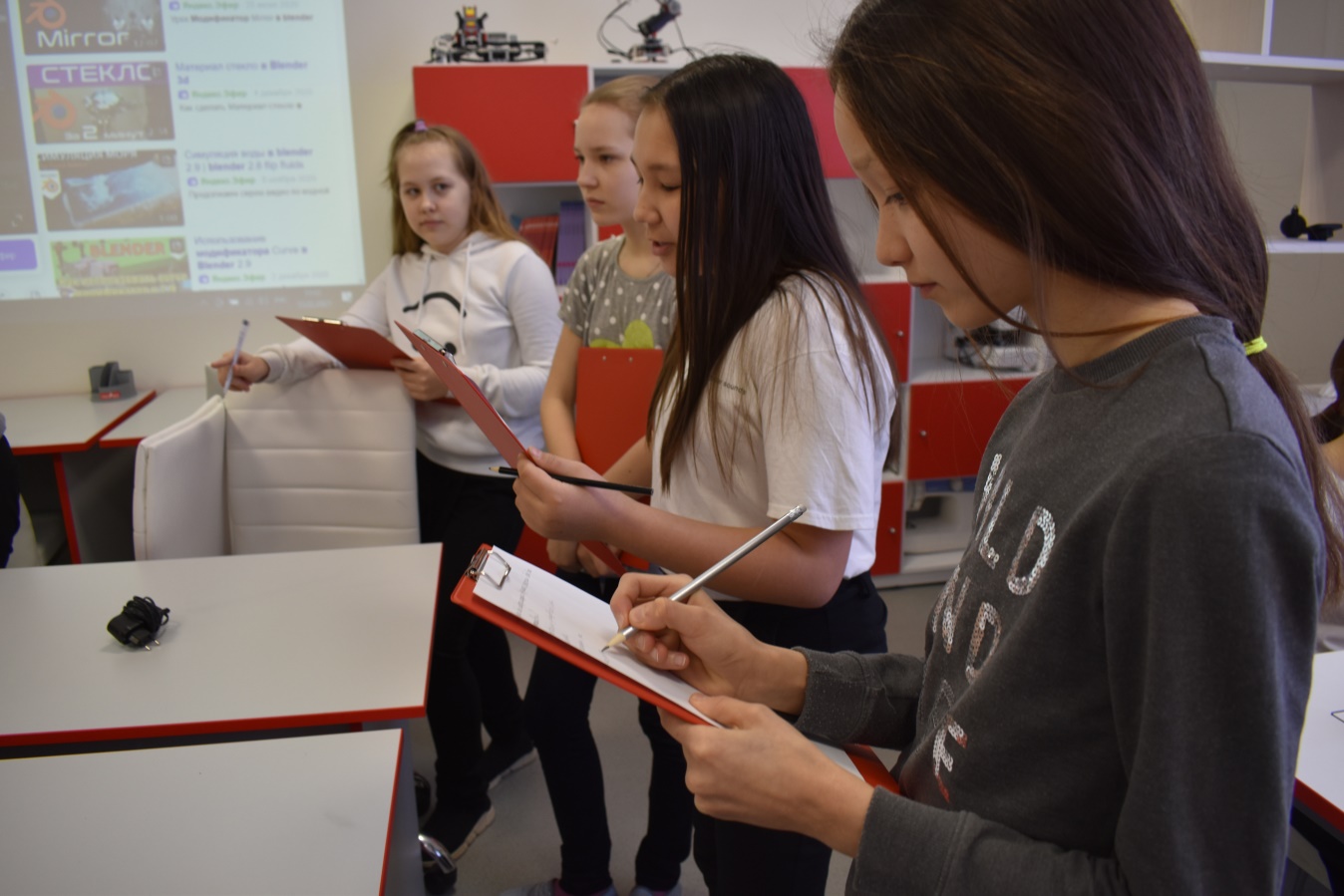 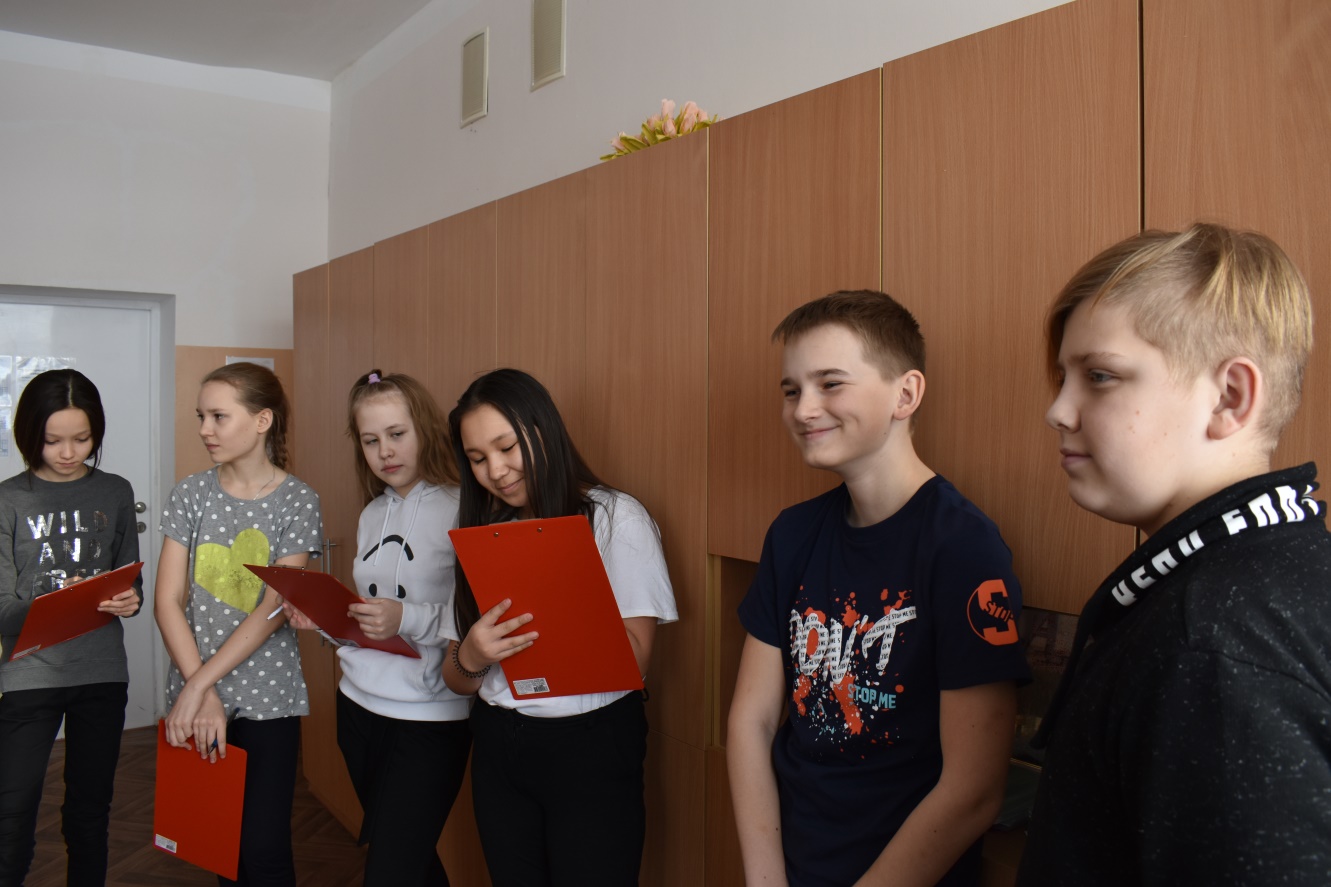 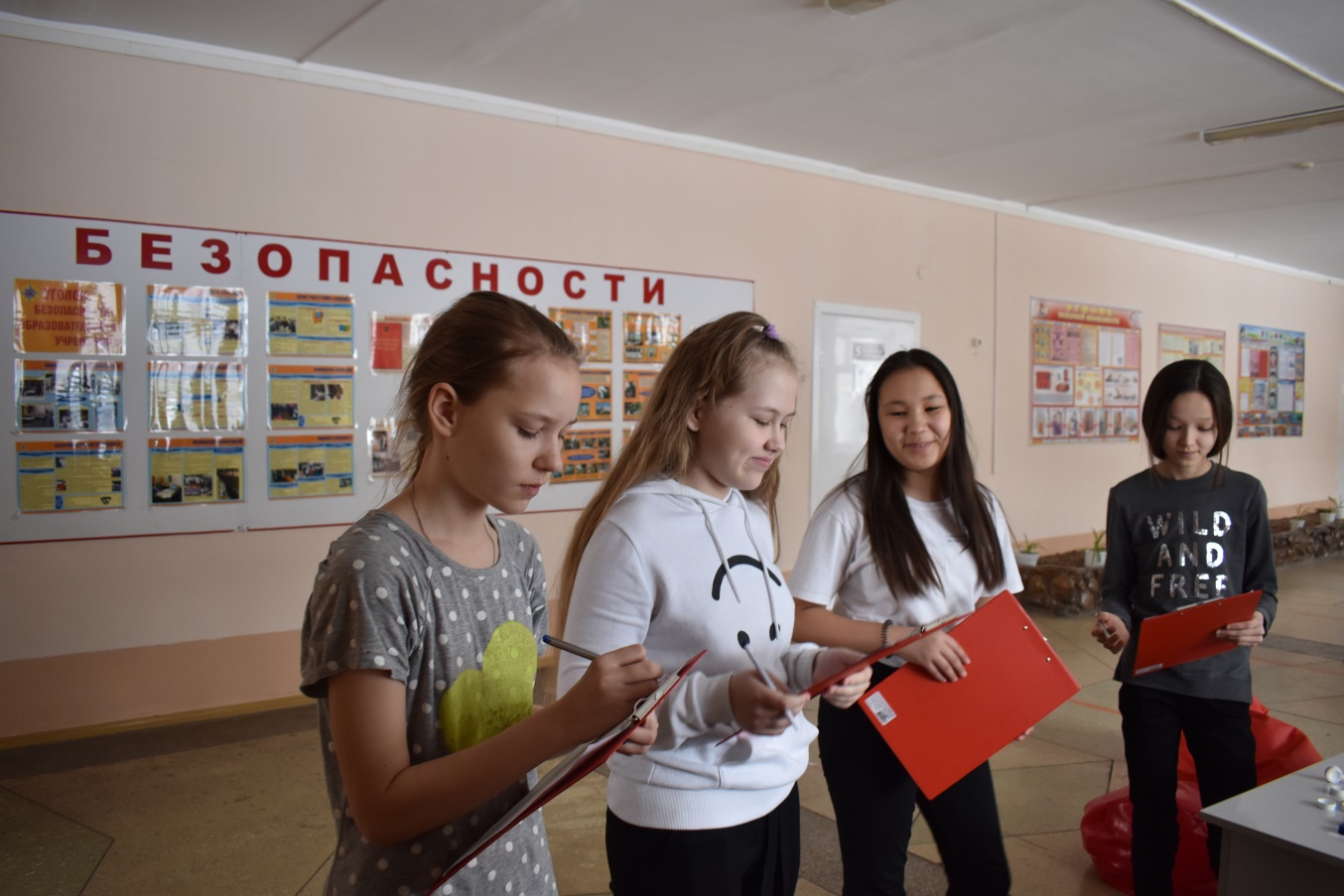 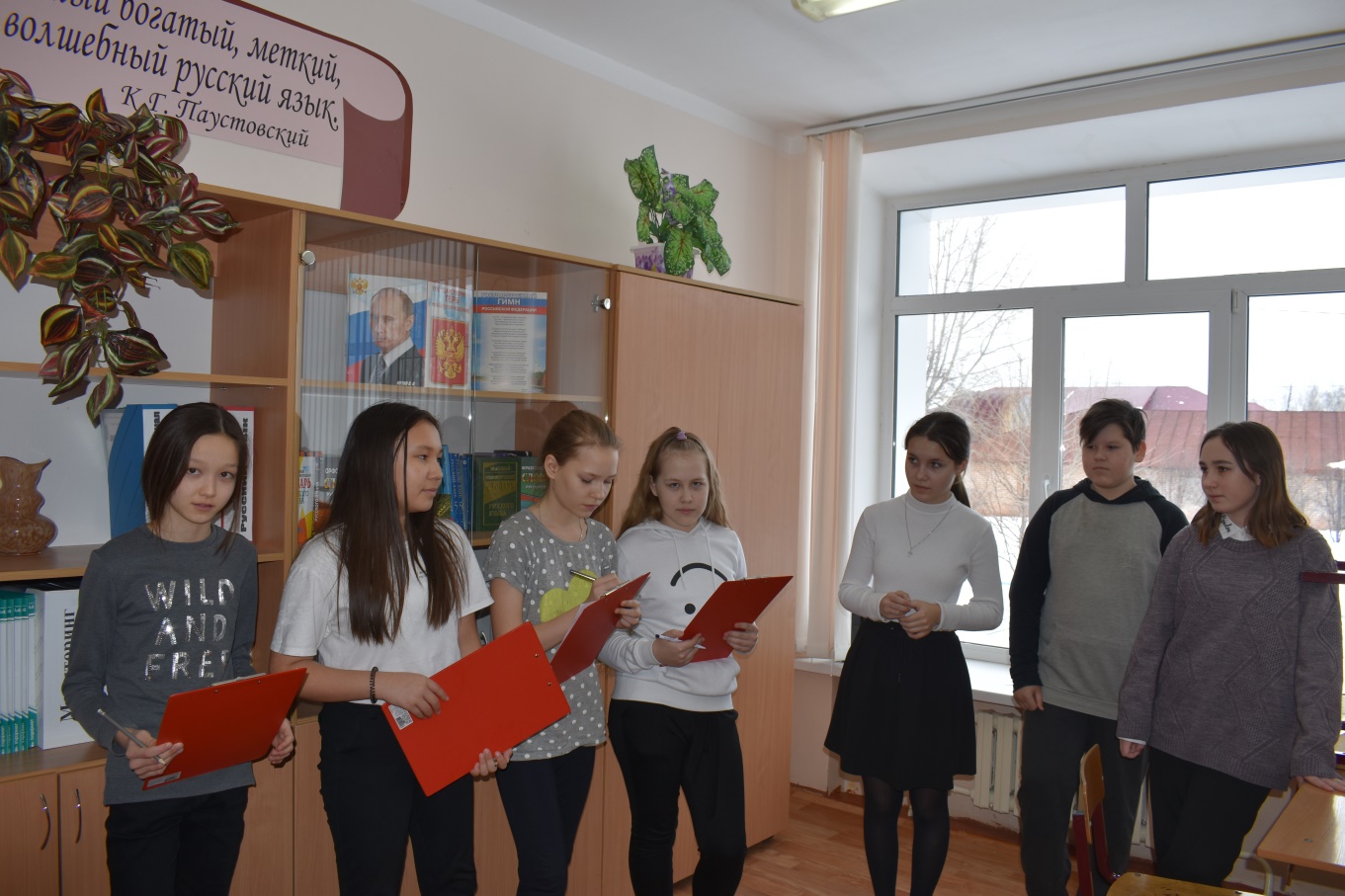 Приложение№4Диаграмма результата социологического опроса учащихся МБОУ «Октябрьской СОШ»Приложение№ 5 Конструктор сайта .WordPress.com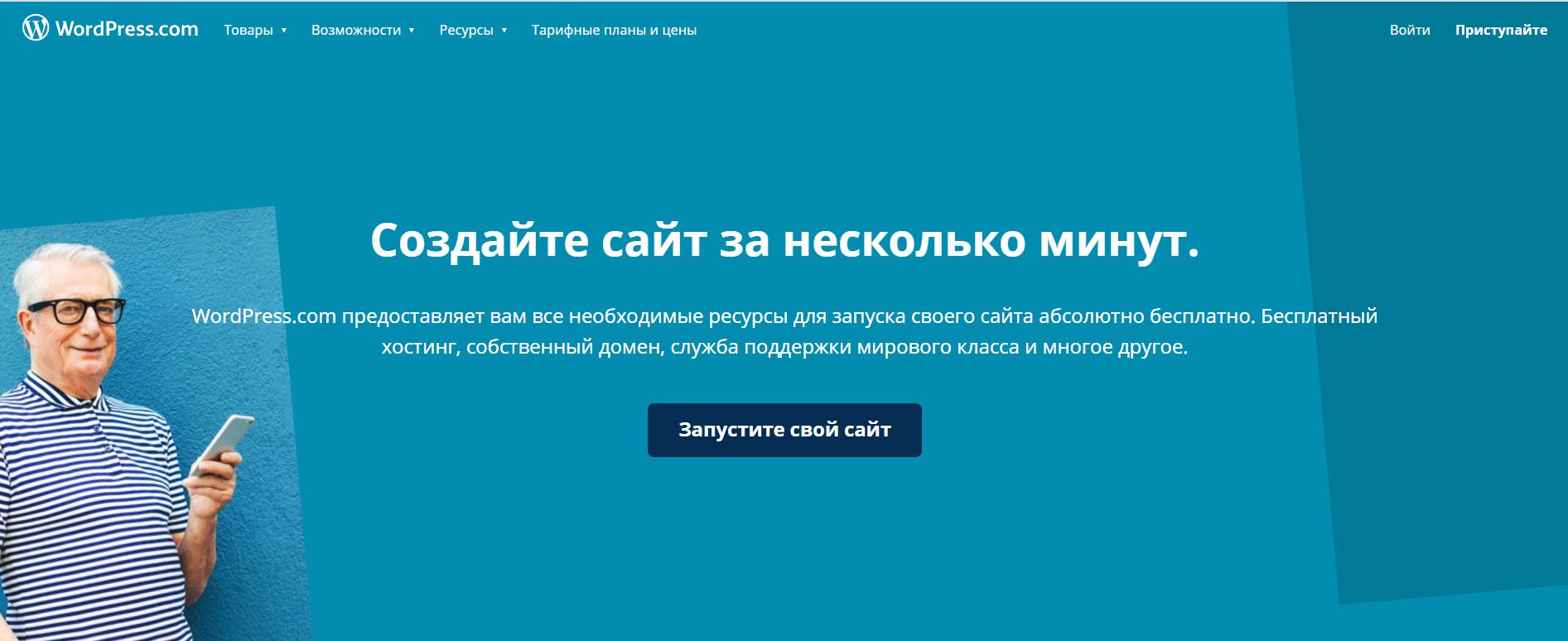 Приложение№ 6Сайт «Экопоколение»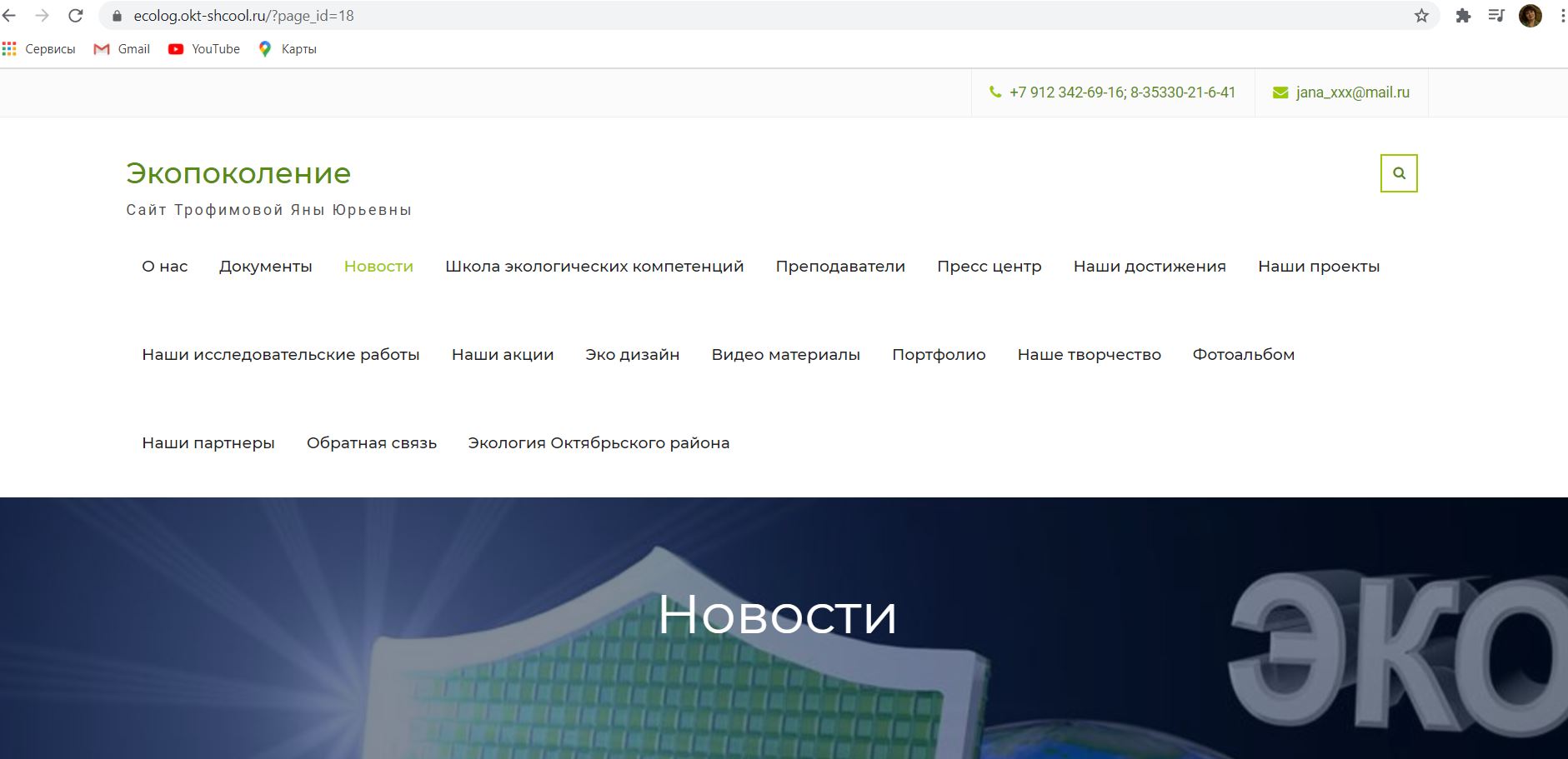 Приложение№ 7 Раздел «Наши проекты» на сайте «Экопоколение»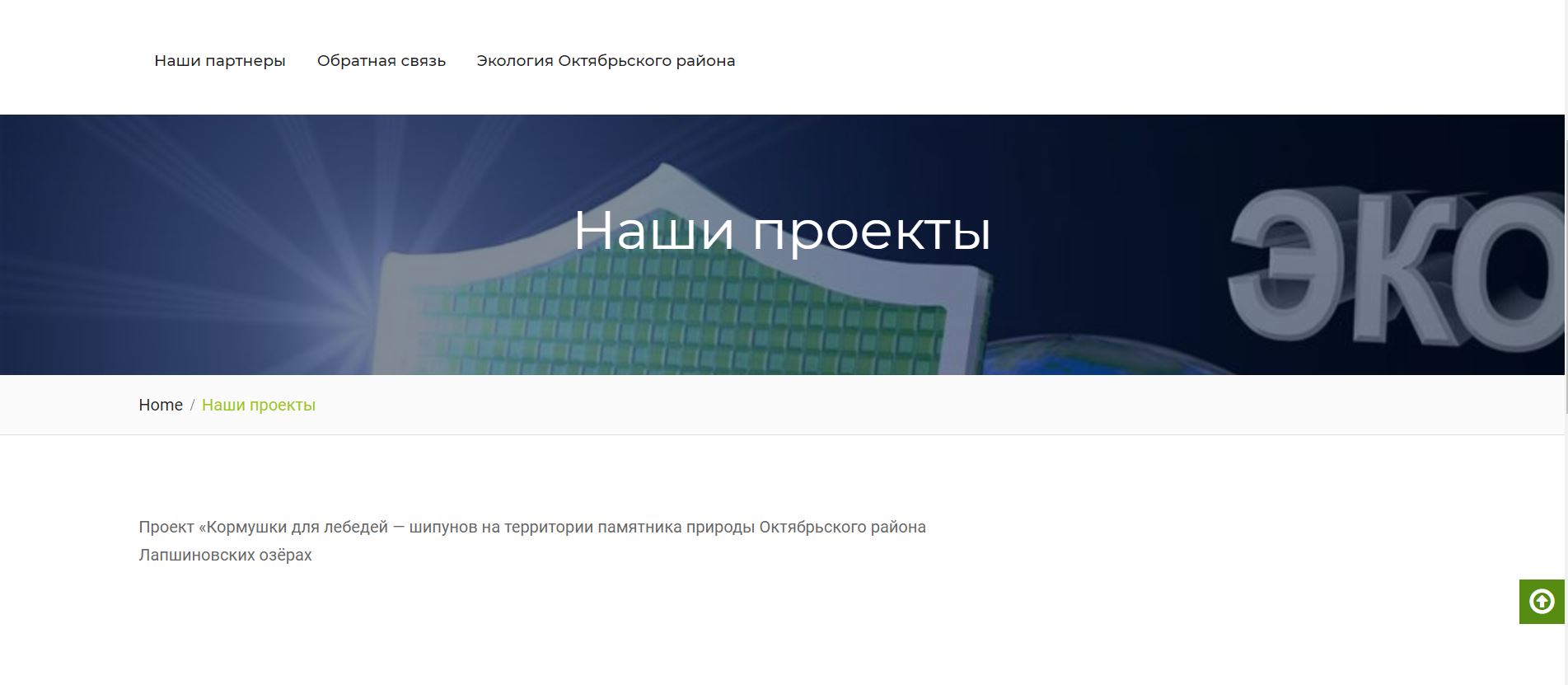 Приложение№ 8Раздел «Обратная связь» на сайте «Экопоколение»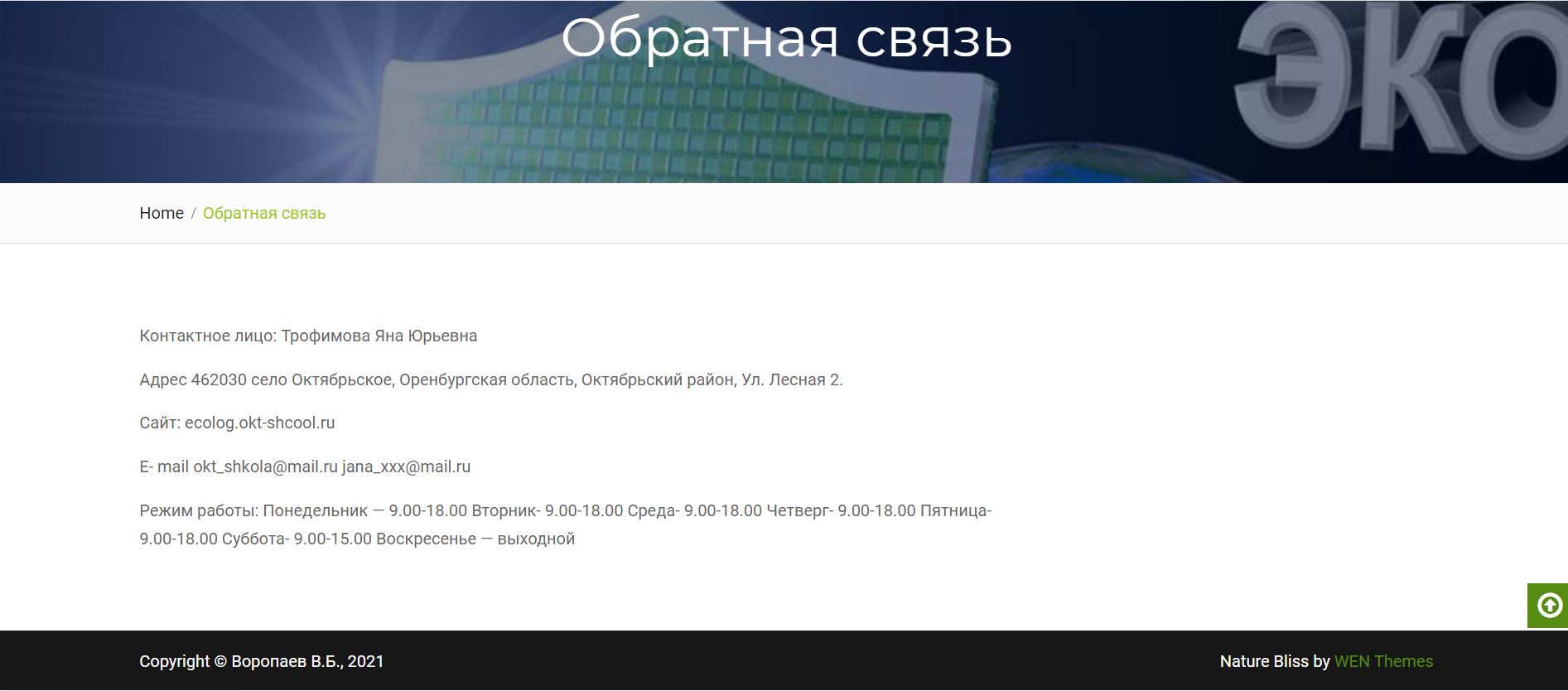 Приложение№ 9Таблица восприятия цветов.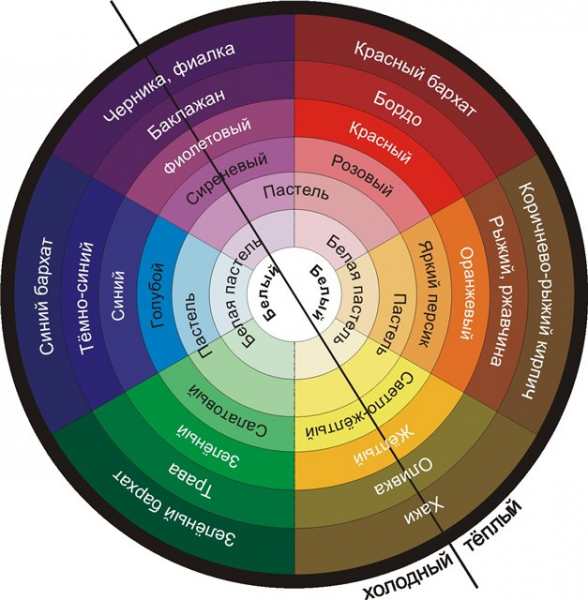 Приложение№10Наполняемость сайта. Материал для публикаций.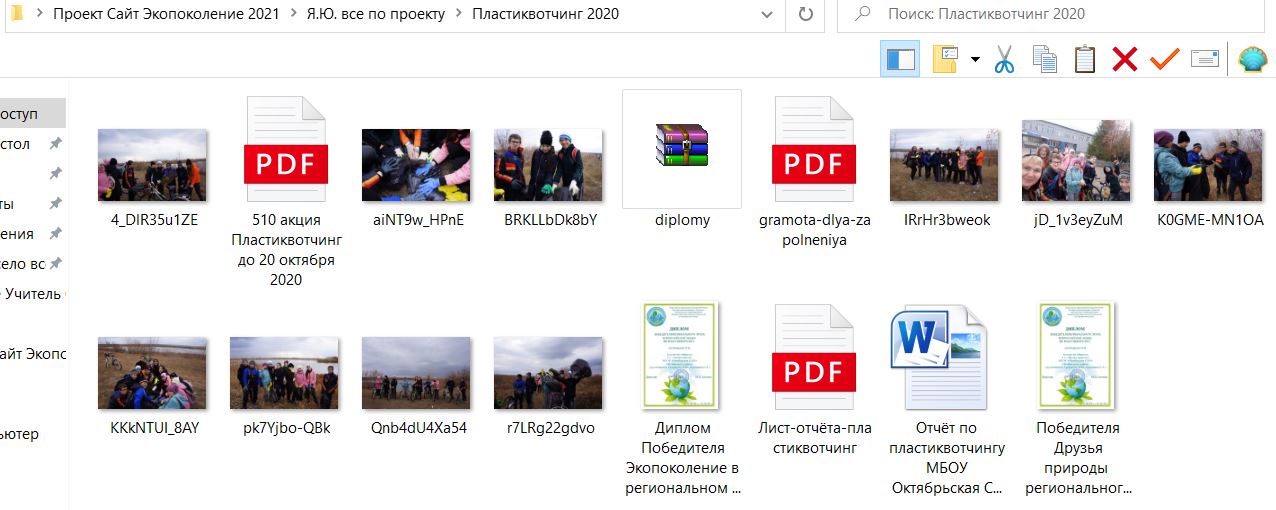 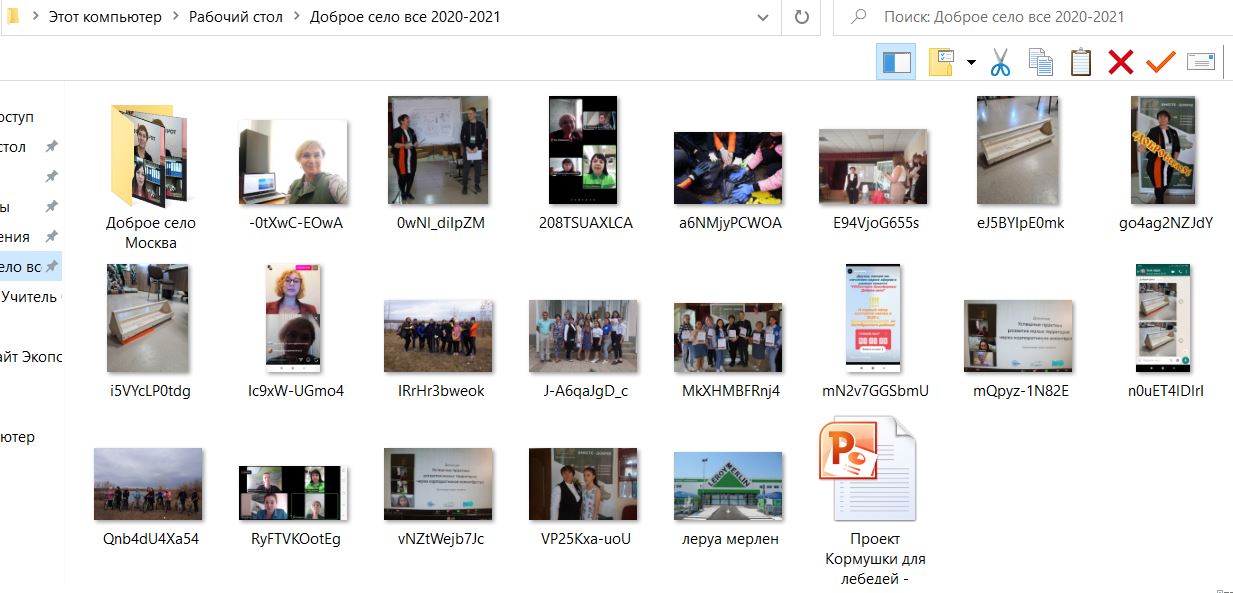 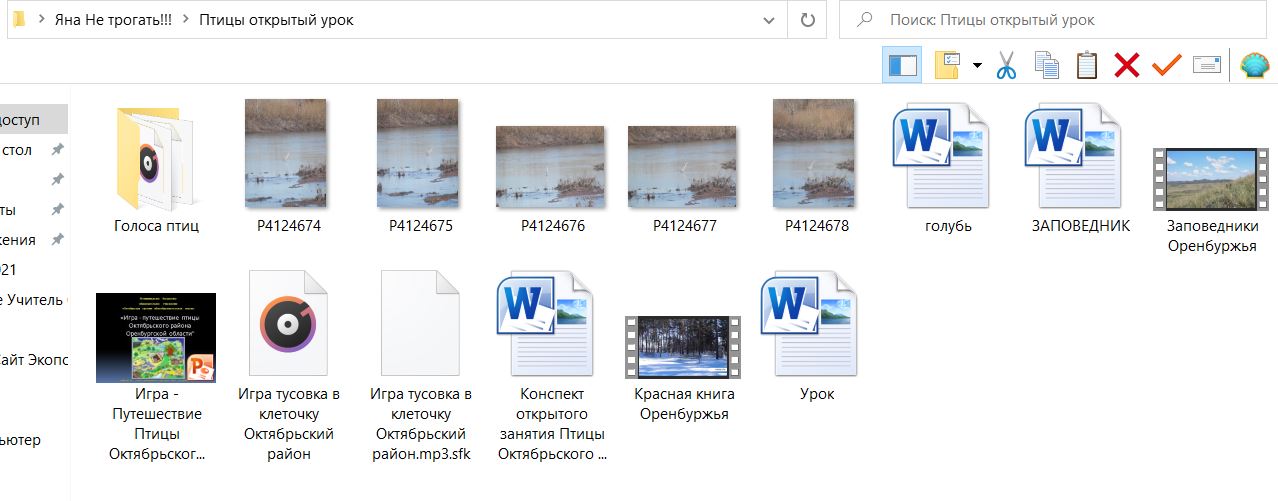 ЦветОбозначениеКрасныйМощь, энергия, любовь, страсть, агрессия, опасностьСинийДоверие, консерватизм, защищенность, чистота, печаль, порядокЗеленыйПрирода, земля, здоровье, обновлениеОранжевыйВеселье, счастьеЖелтыйОптимизм, надежда, философское отношение к жизни, ФиолетовыйВеличие, тайна, религия КоричневыйНадежность, комфорт, выносливость, земля Серый/серебристыйИнтеллект, футуризм, скромность, грусть, элегантность ЧерныйСила,  утонченность, тайна, страхБелыйЧистота, непорочность, точность, невинность, стерильностьСтатья расходовСумма расходов в рубляхЦельИсточникОплата содержания сайта1900 рублей в месяц Х 12=22800рублейРабота сайта «Экопоколение»МБОУ «Октябрьская СОШ»софинансированиеФотоаппарат1х 35 000р.=35000руб.Информатизация сайта,Фотофиксация природных объектов и экологических мероприятийМБОУ «Октябрьская СОШ»софинансированиеВидеокамера1х150000=150000рублей.Видеофиксация природных объектов и экологических мероприятийМБОУ «Октябрьская СОШ»СофинансированиеКомпьютер,принтер.--------------Наполнение разделов сайта «Экопоколение»МБОУ «Октябрьская СОШ»софинансированиеЦветная распечатка рекламы сайта «Экопоколение»30шт.Х45 рублей=1350Продвижение сайта «Экопоколение»РедакцияМБОУ «Октябрьская СОШ»софинансированиеРаспечатка буклета и проекта5 х 40руб.=200 руб.00копУчастие во Всероссийских акцияхМБОУ «Октябрьская СОШ»софинансированиеИтого209350 рублей.00 к.